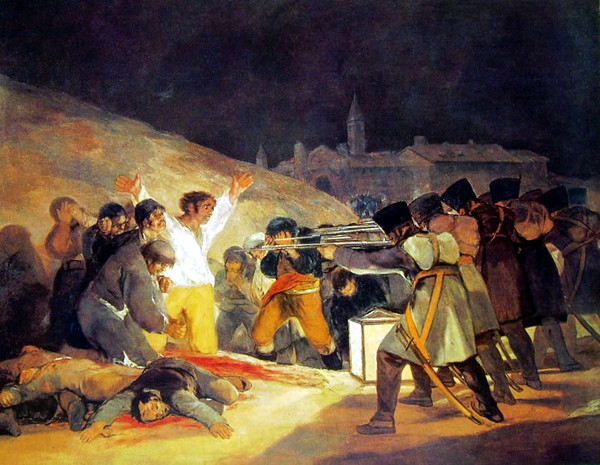 Titolo dell’opera: “Le fucilazioni del 3 maggio 1808”Autore: Francisco GoyaDatazione/Periodo storico: 1814Tecniche e Materiali (o Supporti): olio su telaDimensioni:  266 x 345Collocazione attuale: Madrid, Museo del PradoSeguendo le indicazioni riportate nella quarta fase della lettura visiva dell'opera traccia le linee di forza della composizione nella scheda sottostante e commenta a voce o per iscritto nella pag. 3 di questo documento dopo averlo scaricato sul tuo dispositivo e utilizzando gli strumenti che ha il formato PDF.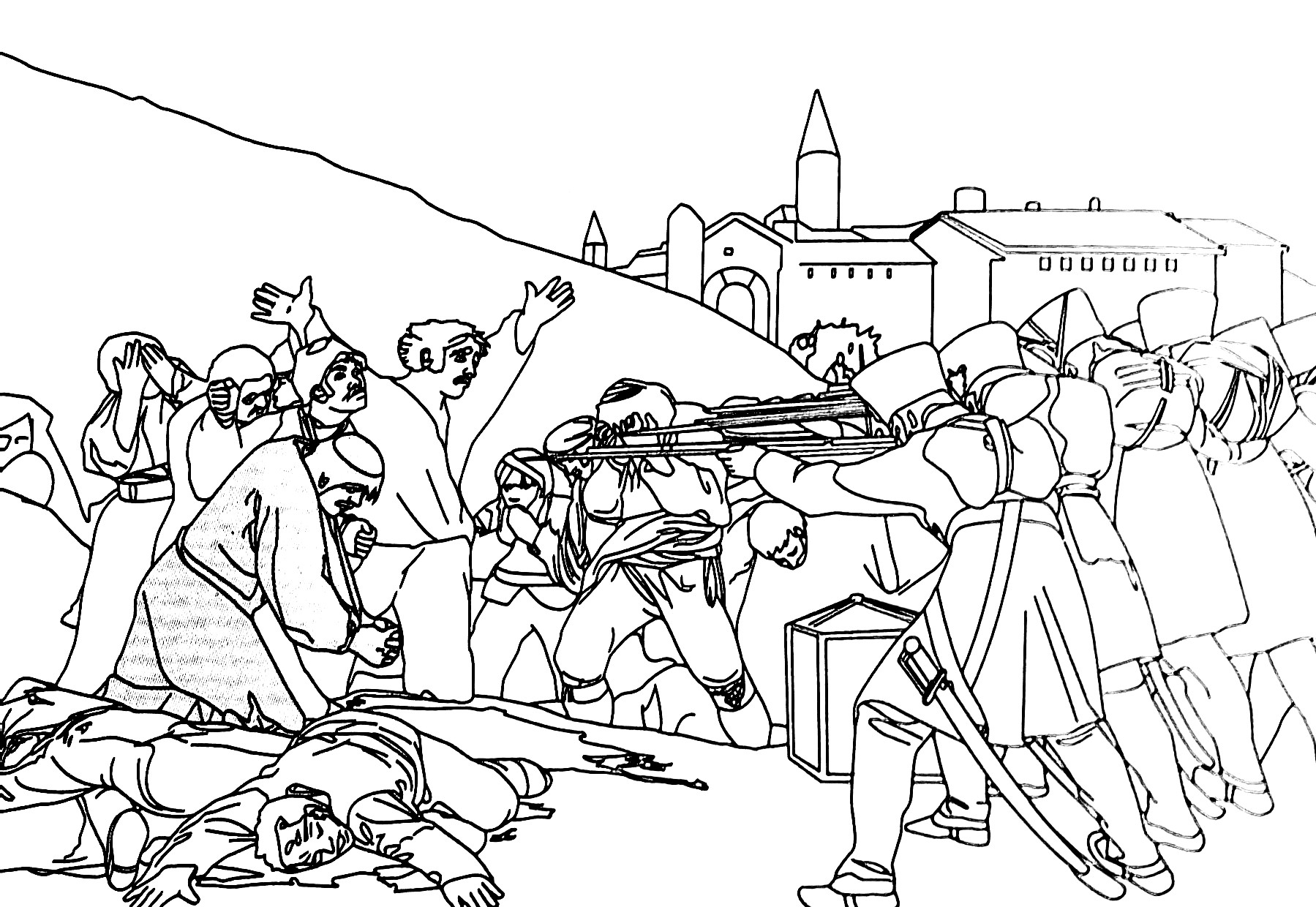 COMMENTI E CONSIDERAZIONI PERSONALI: